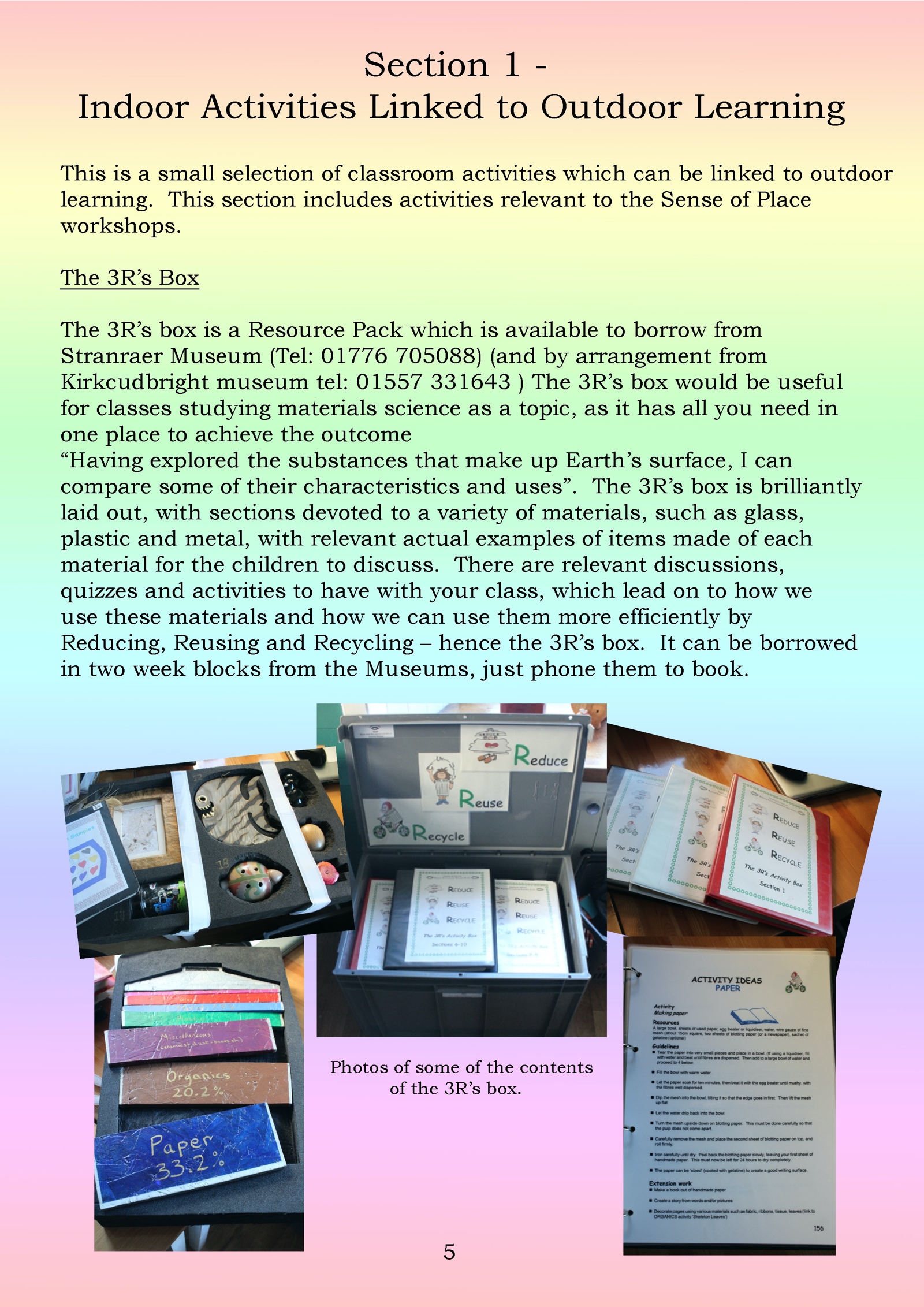 Classroom Activity 2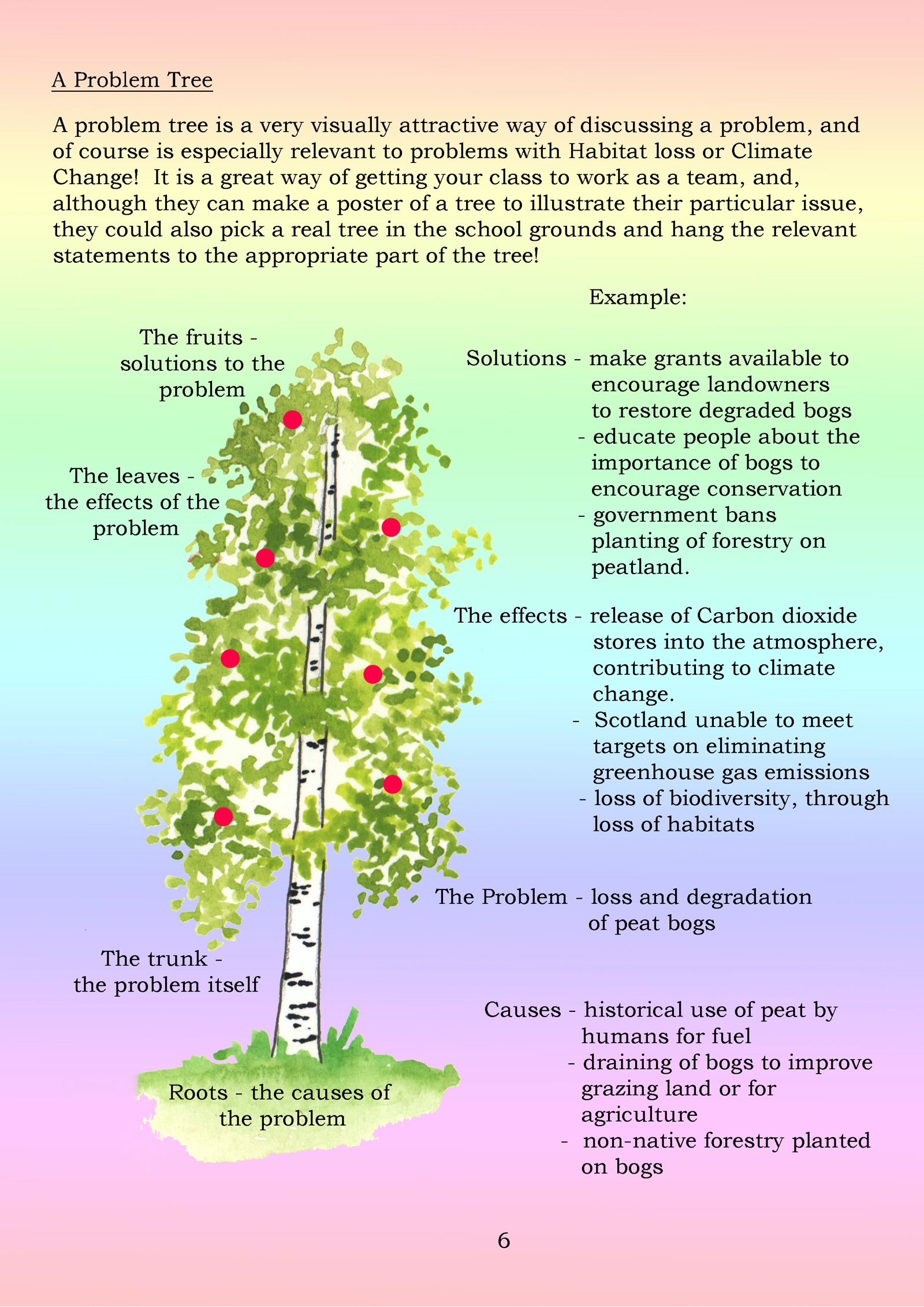 Classroom Activity 3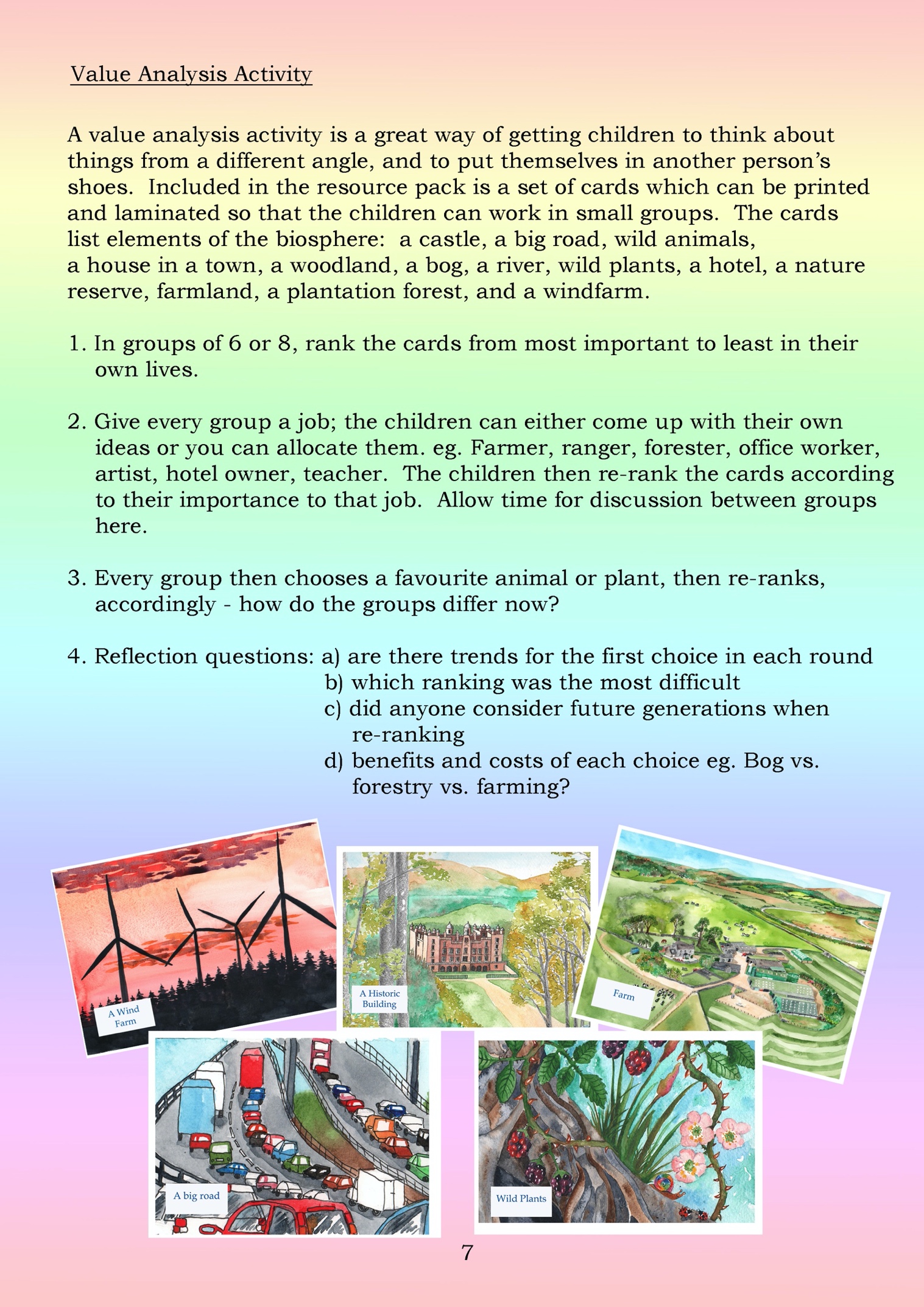 Classroom Activity 4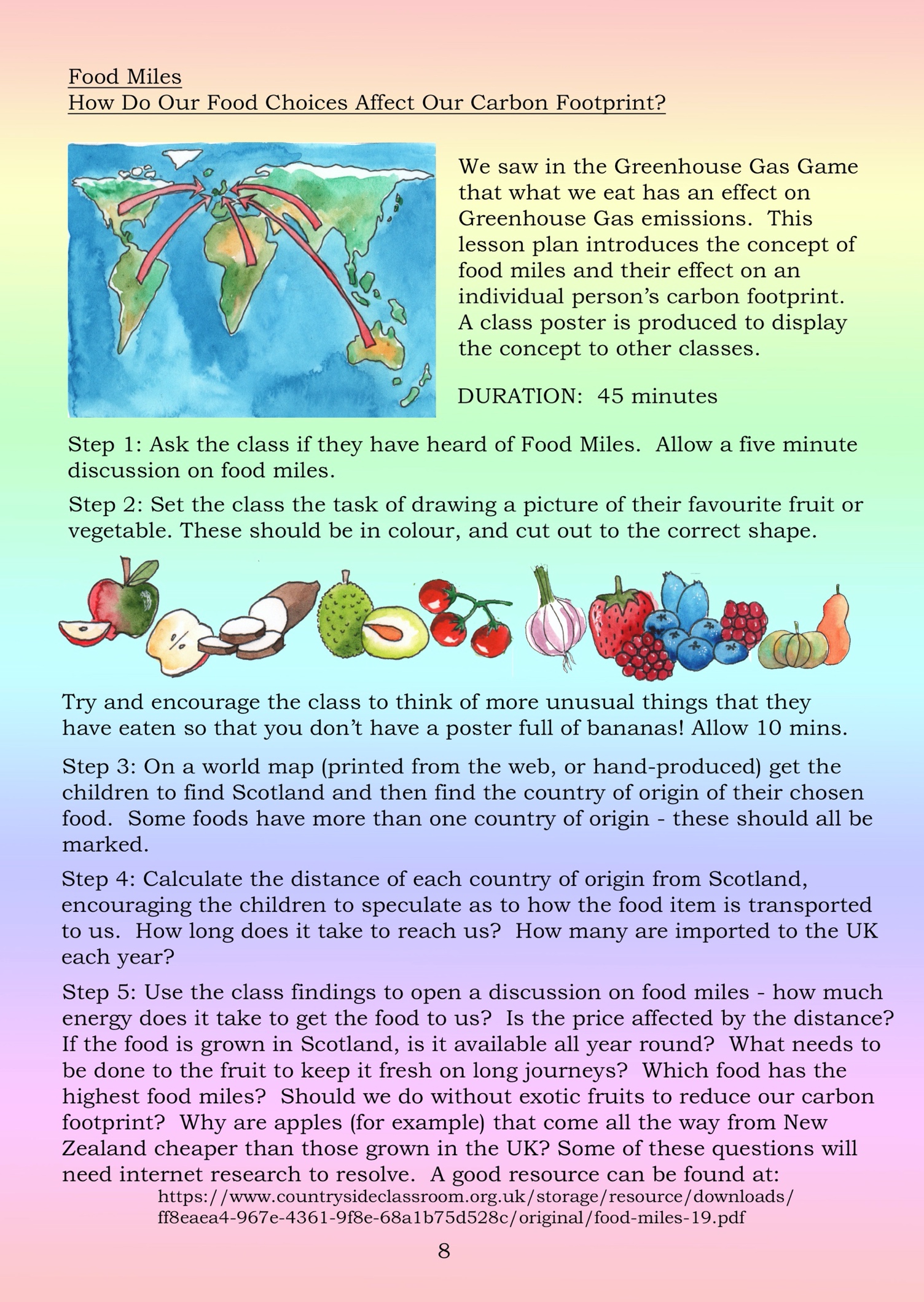 Classroom Activity 5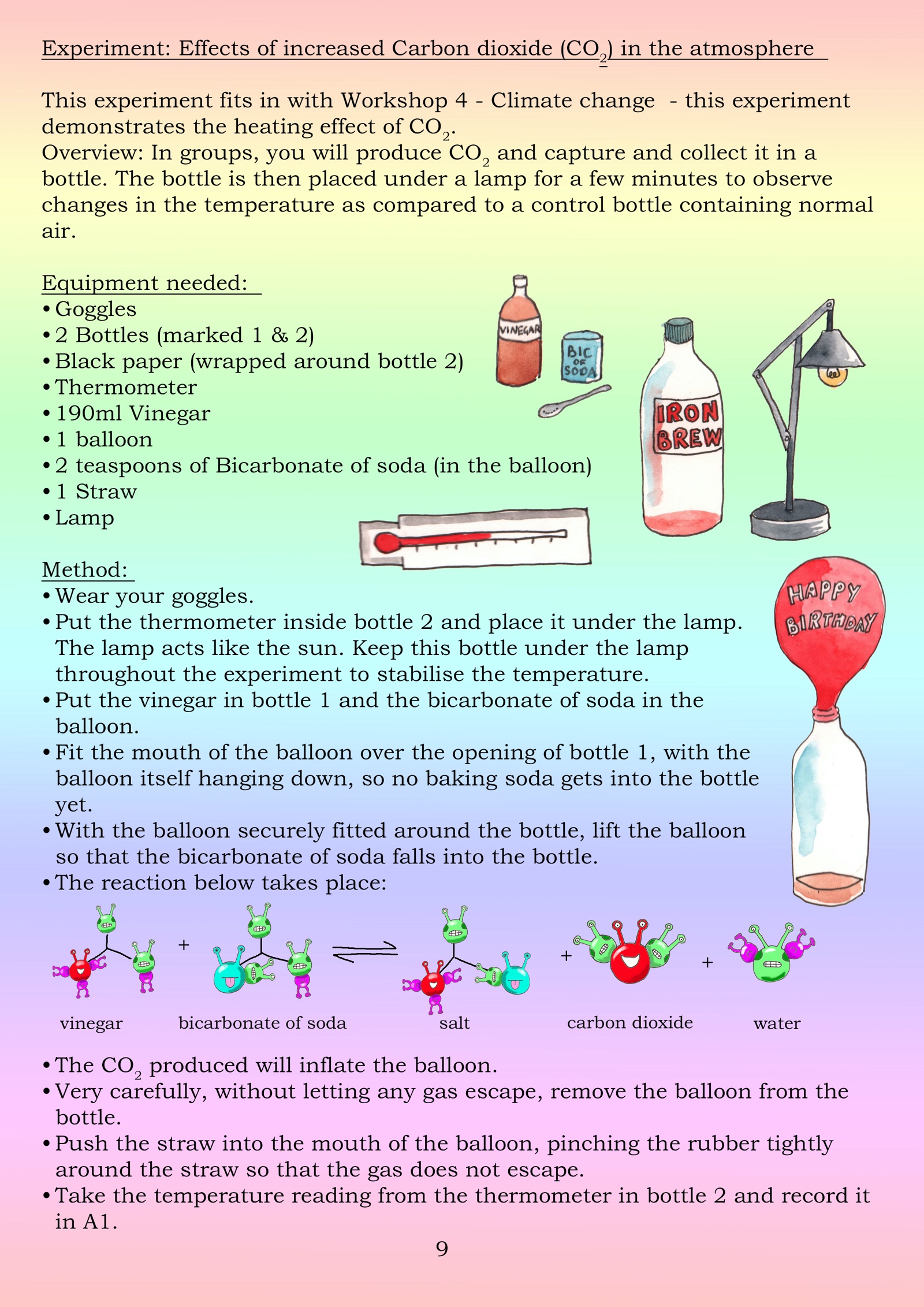 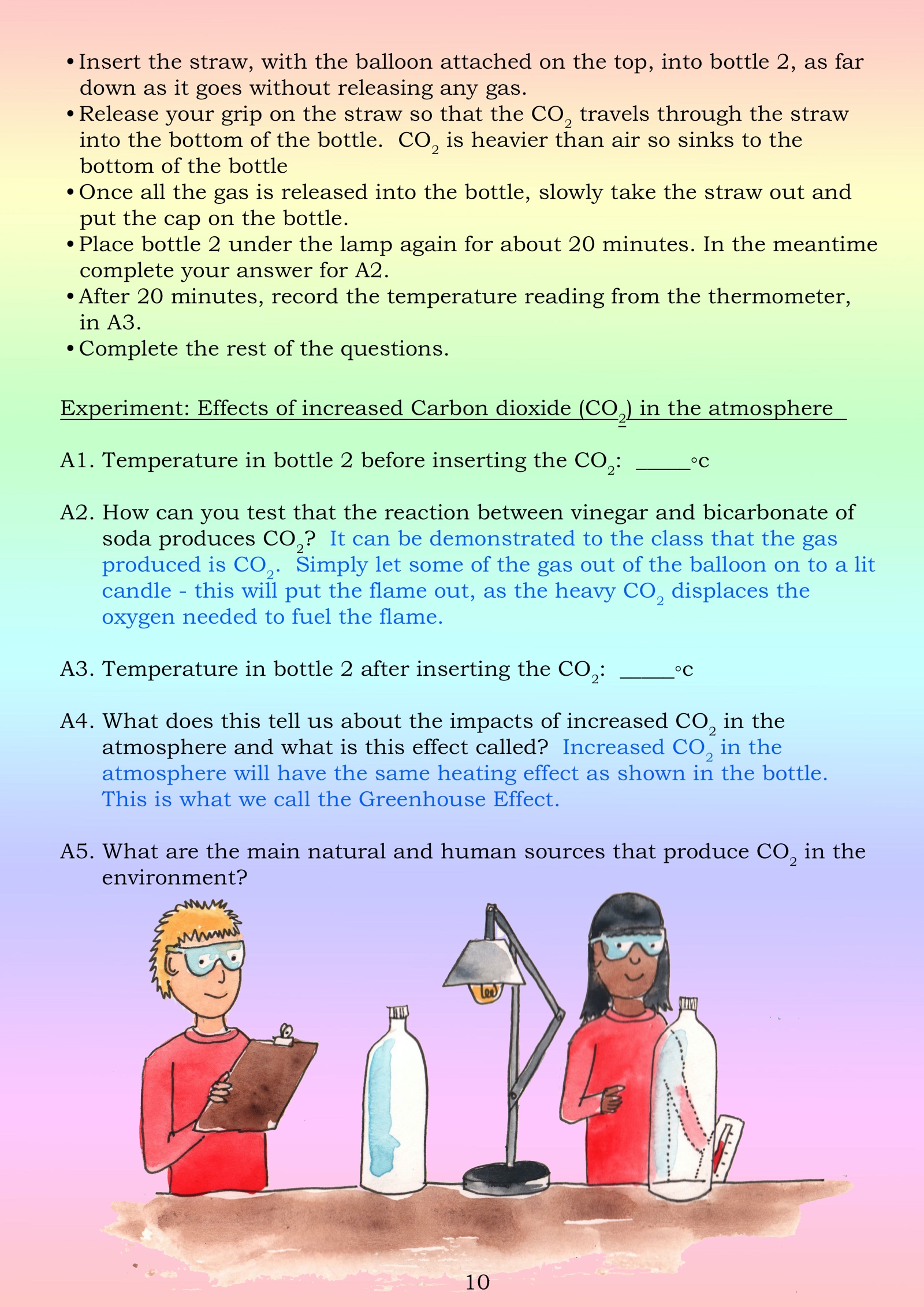 Classroom Activity 6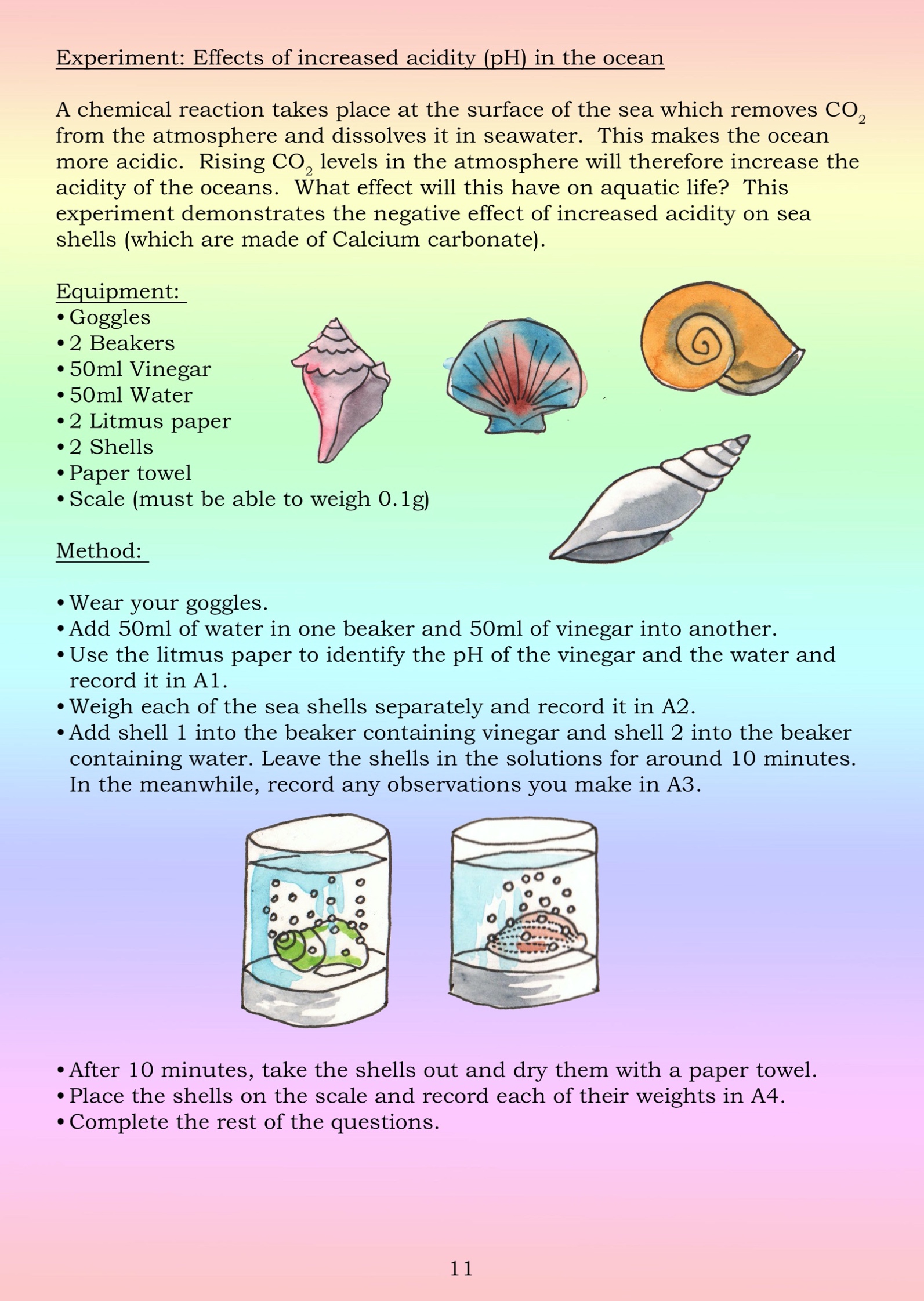 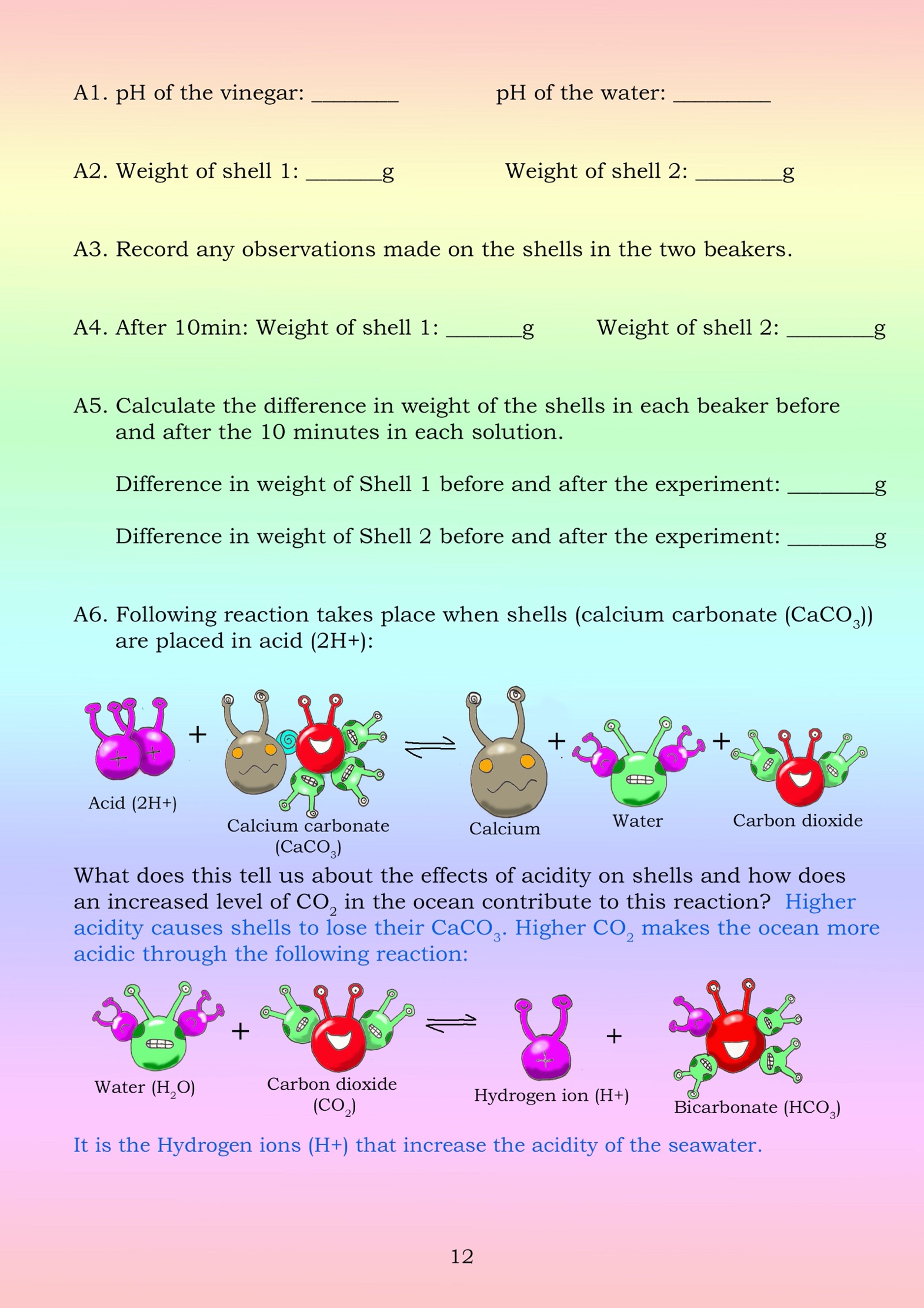 Other Activities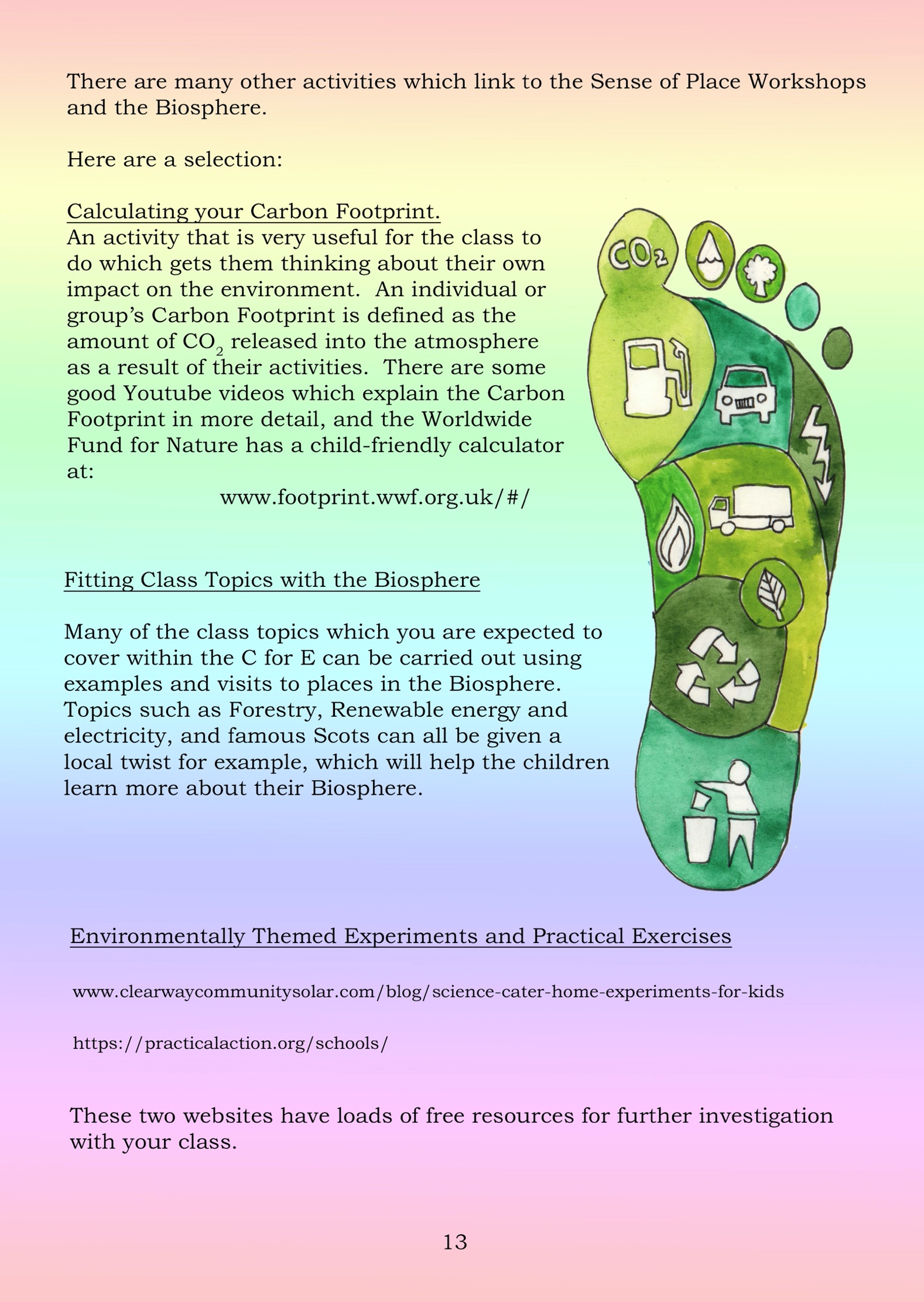 